ПРОЕКТОб организации и порядке ведения реестров муниципальных нормативных правовых актовв муниципальном образовании Куркульскоесельское поселение Алексеевского муниципального района Республики ТатарстанВ соответствии с  Федеральными законами от 6 октября  № 131-ФЗ «Об общих принципах организации местного самоуправления в Российской Федерации», от 9 февраля 2009 года № 8-ФЗ «Об обеспечении доступа к информации о деятельности государственных органов и органов местного самоуправления», с учетом решения президиума Совета муниципальных образований Республики Татарстан от 13 октября 2016 года № ПР-26-4 «О ведении реестров муниципальных нормативных правовых актов», руководствуясь Уставом  муниципального образования Куркульское сельское поселение Алексеевского муниципального района Республики Татарстан, в целях совершенствования нормативной правовой базы, унификации и систематизации учета нормативных правовых актов, принятых органами местного самоуправления, обеспечения открытости информации об их деятельности Совет Куркульского сельского поселения решил:1. Утвердить Положение о порядке ведения реестров муниципальных нормативных правовых актов в муниципальном образовании Куркульское сельское поселение Алексееевского муниципального района Республики Татарстан (Приложение № 1).2. Определить уполномоченным лицом на ведение реестров муниципальных нормативных правовых актов в органах местного самоуправления Куркульского сельского поселения Алексеевского муниципального района Республики Татарстан секретаря Исполнительного комитета Куркульского сельского поселения.3. Ответственному лицу за ведение реестров муниципальных нормативных правовых актов в муниципальном образовании Куркульское сельское поселение Алексеевского муниципального района Республики Татарстан:1) сформировать реестры муниципальных нормативных правовых актов и разместить  их на официальном сайте Алексеевского муниципального района Республики Татарстан;2) обеспечить ведение реестров муниципальных нормативных правовых актов и размещение их в актуальном состоянии.4. Разместить настоящее решение на «Официальном   портале правовой информации Республики Татарстан» в информационной-телекоммуникационной сети «Интернет»,  на сайте поселения на Портале муниципальных образований Республики Татарстан и обнародовать на специально оборудованных информационных стендах.    5. Контроль за исполнением настоящего Решения оставляю за собой.Глава Куркульскогосельского поселения                                                       Л.Л.Вашарина                                                     Приложение к решению СоветаКуркульского сельского поселенияАлексеевского муниципального районаот ------------ № --Положение о порядке ведения реестров муниципальных нормативных правовых актов в муниципальном образовании Куркульское сельское поселение Алексеевского муниципального района Республики Татарстан1. Общие положения1.1. Настоящее Положение о порядке ведения реестров муниципальных нормативных правовых актов в муниципальном образовании Куркульское сельское поселение Алексеевского муниципального района Республики Татарстан (далее - Положение, реестры, органы местного самоуправления) разработано на основании Федерального закона от 6 октября   № 131-ФЗ «Об общих принципах организации местного самоуправления в Российской Федерации», Федерального закона от 9 февраля 2009 года № 8-ФЗ «Об обеспечении доступа к информации о деятельности государственных органов и органов местного самоуправления» в целях совершенствования нормативной правовой базы, унификации и систематизации учета нормативных правовых актов, принятых органами местного самоуправления, и сведений о них, обеспечения открытости информации о деятельности муниципалитетов.1.2. Реестры ведутся одновременно (параллельно) с общими реестрами муниципальных правовых актов, ведущимися подразделениями делопроизводства и документооборота и служащими для учета, как актов нормативного, так и ненормативного характера (правоприменительных актов) органа местного самоуправления, и не подменяют их полностью или в части. Реестры не служат для целей регистрации муниципальных нормативных правовых актов. 1.3. Реестры служат для решения задач:учета муниципальных правовых актов нормативного характера, сведений о них, контроля их соответствия законодательству;контроля своевременности проведения антикоррупционной экспертизы и опубликования муниципальных нормативных правовых актов, своевременности направления актов и сведений о них в уполномоченные органы государственной власти в случаях, установленных законодательством;оперативного информирования и справочного обеспечения деятельности представительного органа, главы, исполнительного комитета и иных органов местного самоуправления муниципального образования, их должностных лиц и аппаратов;обеспечения доступа к нормативной правовой базе муниципалитета граждан и юридических лиц, в том числе, хозяйствующих субъектов, общественных и иных заинтересованных организаций, средств массовой информации, контрольных (надзорных) органов и других.1.4. Реестр - база данных, оформленная в общедоступном виде                       (в формате таблицы, позволяющем отражать информацию без использования специального программного обеспечения) и содержащая информацию о всех муниципальных нормативных правовых актах органа местного самоуправления, в соответствии с порядком, определенным разделом 2 Положения.1.5. Уполномоченным лицом  на ведение реестров муниципальных нормативных правовых актов в органах местного самоуправления Куркульского сельского поселения Алексеевского муниципального района Республики Татарстан (далее - органы местного самоуправления поселения) является секретарь исполнительного комитета  Куркульского сельского поселения Алексеевского муниципального района Республики Татарстан.2. Формирование и ведение реестров2.1. Реестры ведутся в электронном виде на русском языке. 2.2. В реестры включаются сведения о муниципальных нормативных правовых актах:как опубликованных, так и неопубликованных;как действующих, так и утративших силу или измененных иными актами;о внесении изменений в иные акты или об утрате силы, приостановлении или продлении сроков действия иных актов.2.3. В реестры, ведущиеся в Совете Куркульского сельского поселения Алексеевского муниципального района Республики Татарстан (Приложения № 1, № 2), включаются сведения:об оформленных в виде правовых актов решениях, принятых на местном референдуме;о решениях, принятых Советом Куркульского сельского поселения Алексеевского муниципального района Республики Татарстан.2.4. В реестр постановлений Главы Куркульского сельского поселения Алексеевского муниципального района (Приложение № 3), включаются сведения:о постановлениях нормативного характера;о распоряжениях, носящих нормативный характер (содержащих отдельные положения, носящие нормативный характер). 2.5. В реестр актов Исполнительного комитета Куркульского сельского поселения Алексеевского муниципального района (Приложение № 4), включаются сведения:о постановлениях нормативного характера;о распоряжениях, носящих нормативный характер (содержащих отдельные положения, носящие нормативный характер). 2.6. В реестры, ведущиеся в аппаратах иных органов местного самоуправления поселения, не указанных в пунктах 2.3-2.5 Положения, включаются сведения:о распоряжениях, носящих нормативный характер (содержащих отдельные положения, носящие нормативный характер); о приказах, носящих нормативный характер (содержащих отдельные положения, носящие нормативный характер).2.7. В реестры включаются следующие сведения:вид правового акта (рекомендуется по каждому виду правовых актов вести отдельный перечень);дата принятия;регистрационный номер (установленный соответствующим реестром муниципальных правовых актов, ведущимся подразделением делопроизводства и документооборота);наименование (при наличии).2.8. Включению в реестры подлежат следующие дополнительные сведения о муниципальных нормативных правовых актах:об опубликовании (обнародовании);о внесении изменений (утрате силы), о признании судом недействующими.2.8.1. В реестры может включаться иная дополнительная информация о муниципальных нормативных правовых актах. 2.9. Сведения о муниципальных нормативных правовых актах размещаются в реестрах в хронологическом порядке согласно дате принятия (издания) актов.2.10.  К реестрам прилагаются тексты вновь принятых муниципальных нормативных правовых актов (либо актов, выявленных в результате мониторинга правовой базы, сведения о которых ранее оказались не включенными в реестры).  2.11. Лицо, определенные пунктом 1.5 Положения, размещает актуальную редакцию реестра на сайте муниципального образования и тексты актов, указанные в  пункте 2.10 Положения, не позднее трех  рабочих дней со дня поступления.При поступлении актов, вносящих изменения, в течение семи рабочих дней создаются и направляются для размещения на официальном сайте муниципального образования актуальные редакции изменяемых муниципальных актов.2.12. Тексты муниципальных нормативных правовых актов, указанные в  пункте 2.10, в случае, если они содержат сведения, составляющие государственную тайну (иные сведения конфиденциального характера), размещению на официальном сайте муниципального образования не подлежат. Информация о таких актах может включаться в реестры в части, не позволяющей раскрыть их содержание.3. Порядок и условия предоставления информации, содержащейся в реестрах. Иные вопросы информационного взаимодействия3.1. Информация, содержащаяся в реестрах, является общедоступной, размещаемой на официальном сайте муниципального образования. Получение ее в виде электронных образов (файлов) заинтересованными лицами не ограничивается.3.2. Представление (предоставление) сведений, содержащихся в реестрах и подлежащих представлению (предоставлению) в уполномоченные органы в случаях, предусмотренных законодательством, осуществляется в порядке, определенном соответствующими нормативными правовыми актами. 3.3. Лица, ответственные в соответствии с Законом Республики Татарстан от 3 ноября 2015 года № 92-ЗРТ «О наделении органов местного самоуправления муниципальных районов Республики Татарстан государственными полномочиями Республики Татарстан по сбору информации от поселений, входящих в муниципальный район, необходимой для ведения регистра муниципальных нормативных правовых актов Республики Татарстан» за сбор указанных сведений, организуют взаимодействие (по согласованию) с органами местного самоуправления поселений, входящих в состав муниципального района, в целях обеспечения ведения соответствующих реестров в поселениях.4. Ответственность за нарушение порядка ведения реестров4.1. Уполномоченные лица, указанные в пункте 1.5. Положения, несут дисциплинарную ответственность (или иной установленный вид ответственности) за нарушение порядка ведения реестров, определенного Положением.Глава Куркульскогосельского поселения                                                   Л.Л.ВашаринаПриложение № 1 к Положению о порядке ведения реестров муниципальных нормативных правовых актов в муниципальном образовании Куркульское сельское поселение Алексеевского муниципального района Республики Татарстанот ----------- № ----РЕЕСТРмуниципальных нормативных правовых актов (решений)Совета Куркульского сельского поселения Алексеевского муниципального районаРеспублики Татарстан Приложение № 2 к Положению о порядке ведения реестров муниципальных нормативных правовых актов в муниципальном образовании Куркульское сельское поселение Алексеевского муниципального района Республики Татарстанот --------------- № ---РЕЕСТРоформленных в виде муниципальных нормативных правовых актоврешений, принятых на местных референдумахв Куркульском сельском поселении Алексеевского муниципального районаРеспублики ТатарстанПриложение № 3 к Положению о порядке ведения реестров муниципальных нормативных правовых актов в муниципальном образовании Куркульское сельское поселение Алексеевского муниципального района Республики Татарстанот 18.12.2017 № 69РЕЕСТРмуниципальных нормативных правовых актовГлавы Куркульского сельского поселения Алексеевского муниципального районаРеспублики ТатарстанПриложение № 4 к Положению о порядке ведения реестров муниципальных нормативных правовых актов в муниципальном образовании Куркульское сельское поселение Алексеевского муниципального района Республики Татарстанот 18.12.2017 № 69РЕЕСТРмуниципальных нормативных правовых актовИсполнительного комитета  Куркульского   сельского поселения Алексеевского муниципального районаРеспублики ТатарстанСОВЕТ КУРКУЛЬСКОГО СЕЛЬСКОГО ПОСЕЛЕНИЯАЛЕКСЕЕВСКОГО МУНИЦИПАЛЬНОГО РАЙОНАРЕСПУБЛИКИ ТАТАРСТАН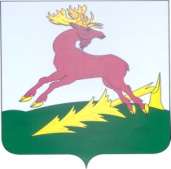 ТАТАРСТАН РЕСПУБЛИКАСЫАЛЕКСЕЕВСКМУНИЦИПАЛЬ РАЙОНЫНЫҢКЫРКУЛ АВЫЛҖИРЛЕГЕ  СОВЕТЫРЕШЕНИЕ---------с. КуркульКАРАР№ ---№№п/пДатапринятия№актаНаименование актаИсточник и дата официального опубликования (обнародования)Примечания*200_ год200_ год200_ год200_ год200_ год200_ год20__ год20__ год20__ год20__ год20__ год20__ год20__ год20__ год20__ год20__ год20__ год20__ год№№п/пДатапринятия№актаНаименование актаИсточник и дата официального опубликования (обнародования)Примечания*20__ год20__ год20__ год20__ год20__ год20__ год20__ год20__ год20__ год20__ год20__ год20__ год20__ год20__ год20__ год20__ год20__ год20__ год№№п/пДатапринятия№актаНаименование актаИсточник и дата официального опубликования (обнародования)Примечания*20__ год20__ год20__ год20__ год20__ год20__ годПостановленияПостановленияПостановленияПостановленияПостановленияПостановленияРаспоряжения Распоряжения Распоряжения Распоряжения Распоряжения Распоряжения 20__ год20__ год20__ год20__ год20__ год20__ годПостановленияПостановленияПостановленияПостановленияПостановленияПостановленияРаспоряженияРаспоряженияРаспоряженияРаспоряженияРаспоряженияРаспоряжения20__ год20__ год20__ год20__ год20__ год20__ годПостановленияПостановленияПостановленияПостановленияПостановленияПостановленияРаспоряженияРаспоряженияРаспоряженияРаспоряженияРаспоряженияРаспоряжения№№п/пДатапринятия№актаНаименование актаИсточник и дата официального опубликования (обнародования)Примечания*20__ год20__ год20__ год20__ год20__ год20__ годПостановленияПостановленияПостановленияПостановленияПостановленияПостановленияРаспоряжения Распоряжения Распоряжения Распоряжения Распоряжения Распоряжения 20__ год20__ год20__ год20__ год20__ год20__ годПостановленияПостановленияПостановленияПостановленияПостановленияПостановленияРаспоряженияРаспоряженияРаспоряженияРаспоряженияРаспоряженияРаспоряжения20__ год20__ год20__ год20__ год20__ год20__ годПостановленияПостановленияПостановленияПостановленияПостановленияПостановленияРаспоряженияРаспоряженияРаспоряженияРаспоряженияРаспоряженияРаспоряжения